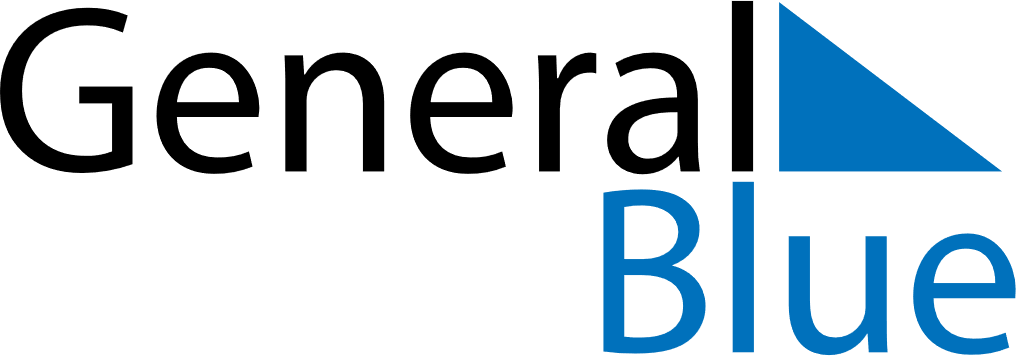 September 1877September 1877September 1877SundayMondayTuesdayWednesdayThursdayFridaySaturday123456789101112131415161718192021222324252627282930